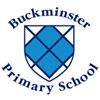 ‘We aspire to develop active and responsible global citizens’Headteacher: Mrs D Clarke   Chair of Governors: K Coleman  ……………………………………..Signed copy in school office                                                            Date:  January 2020                                                                                                                       Review biannuallyStatement of IntentWe, at Buckminster Primary School, are committed to providing a caring, friendly and safe environment for all of our pupils so they can learn in a relaxed and secure atmosphere.  Bullying of any kind is unacceptable at our school.  If bullying does occur, all pupils should be able to tell and know that incidents will be dealt with promptly and effectively.  We are a TELLING school.  This means that anyone who knows that bullying is happening is expected to tell the staff.What Is Bullying?Bullying is the use of aggression with the intention of hurting another person.  Bullying results in pain and distress to the victim.Bullying can be:Emotional - being unfriendly, excluding, tormenting (e.g. hiding books, threatening gestures)Physical - pushing, kicking, hitting, punching or any use of violenceRacist - racial taunts, graffiti, gesturesSexual - unwanted physical contact or sexually abusive commentsHomophobic-  because of, or focussing on the issue of sexualityVerbal - name-calling, sarcasm, spreading rumours, teasingCyber - all areas of internet, such as email & internet chat room misuse
Mobile threats by text messaging & calls
Misuse of associated technology, i.e. camera &video facilitiesThe role of pupils, parents and staff at Buckminster Primary SchoolAny acts of unkindness or bullying, whether physical or emotional must be reported to a member of staff.  Everyone has a duty to protect others and should not stand by and do nothing. Why is it Important to Respond to Bullying?Bullying hurts.  No one deserves to be a victim of bullying.  Everybody has the right to be treated with respect.  Pupils who are bullying need to learn different ways of behaving.Schools have a responsibility to respond promptly and effectively to issues of bullying.Objectives of this PolicyAll governors, teaching and non-teaching staff, pupils and parents should have an understanding of what bullying is.All governors and teaching and non-teaching staff should know what the school policy is on bullying, and follow it when bullying is reported.All pupils and parents should know what the school policy is on bullying, and what they should do if bullying arises.As a school we take bullying seriously.  Pupils and parents should be assured that they would be supported when bullying is reported.Bullying will not be tolerated.Signs and SymptomsA child may indicate by signs or behaviour that he or she is being bullied.  Adults should be aware of these possible signs and that they should investigate if a child:is frightened of walking to or from schooldoesn't want to go on the school / public busbegs to be driven to schoolchanges their usual routineis unwilling to go to school (school phobic)begins to truantbecomes withdrawn anxious, or lacking in confidencestarts stammeringattempts or threatens suicide or runs awaycries themselves to sleep at night or has nightmaresfeels ill in the morningbegins to do poorly in school workcomes home with clothes torn or books damagedhas possessions which are damaged or " go missing"asks for money or starts stealing money (to pay bully)has dinner or other monies continually "lost"has unexplained cuts or bruisescomes home starving (money / lunch has been stolen)becomes aggressive, disruptive or unreasonableis bullying other children or siblingsstops eatingis frightened to say what's wronggives improbable excuses for any of the aboveis afraid to use the internet or mobile phoneis nervous & jumpy when a cyber message is receivedThese signs and behaviours could indicate other problems, but bullying should be considered a possibility and should be investigateProceduresReport bullying incidents to staffIn cases of bullying, the incidents will be recorded by staff in the ‘Bullying Log’In serious cases parents should be informed and will be asked to come in to a meeting to discuss the problemIf necessary and appropriate, police will be consultedThe bullying behaviour or threats of bullying must be investigated and the bullying stopped quicklyAn attempt will be made to help the bully (bullies) change their behaviourOutcomes1) The bully (bullies) may be asked to genuinely apologise.  Other consequences may take place.2) In serious cases, suspension or even exclusion will be considered3) If possible, the pupils will be reconciled4) After the incident / incidents have been investigated and dealt with, each case will be monitored to ensure repeated bullying does not take place.  If a repeat does take place, it is record in the log book and a formal letter from the Head teacher is sent to the child’s parents/cares.PreventionWe will use a variety of methods for helping children to prevent bullying.  As and when appropriate, these may include:writing a set of behaviour rules and follow the 5Rs  (School Values)writing stories or poems or drawing pictures about bullyingreading stories about bullying or having them read to a class or assemblymaking up role-playshaving discussions about bullying and why it matterstake part in ‘Anti bullying week’ annuallydiscussions through SMSC and assembliespupil voice through the school councilAnti-Bullying Policy2021/22